Linden High School18527 E. Front StreetLinden, CA 95236209-887-3073khadley@sjcoe.netIt’s amazing how quickly they grow up... The Linden High School Yearbook staff is now accepting orders for personal ads in the 2016 yearbook, so it’s time to choose photos and start working on your message of congratulations, pride and love.Sharing your pride is easy:1. Decide which size ad and which design you want.2. Collect the photos you want to use and compose the message to fit the ad space.3. We prefer that you submit photos digitally by putting them on a flash drive in a bag that has the student’s name on it. This is so we can ensure you keep the originals of your photos.3. Read all instructions for ad submission.4. Complete the Ad Order Form; send it in with payment, photos and your message.The deadline for receipt of completed ad materials is December 17, 2016, but the LHS Yearbook staff cannot guarantee that space will be available until that date. Ads will be accepted in the order in which they are received. Ads must be given to Mr. Hadley (room 18) or the attendance office only. Ad materials received after the pages are filled or after the due date will be returned immediately.The yearbook staff is pleased to offer you this opportunity to honor your student and to support the 2016 Linden High School yearbook.Full Page AdsApproximate dimensions: 8 1/2˝ wide x 11˝ high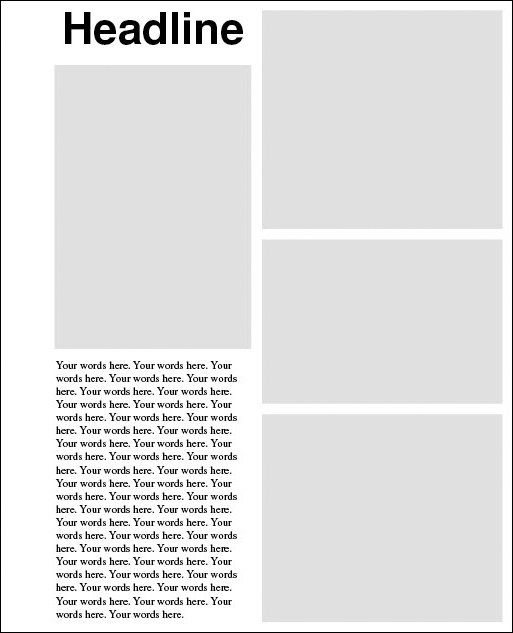 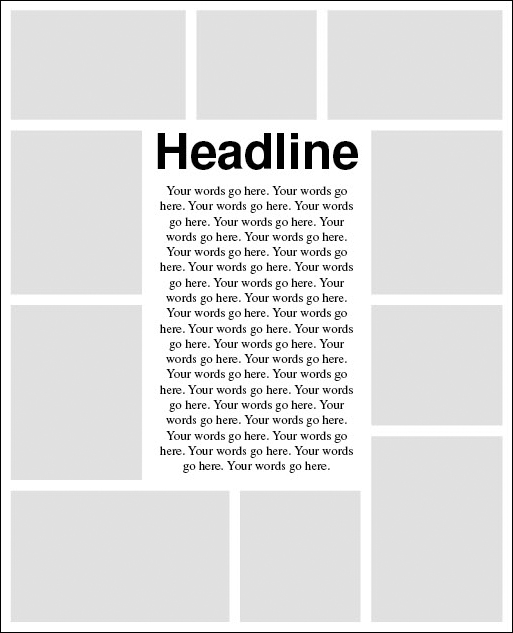 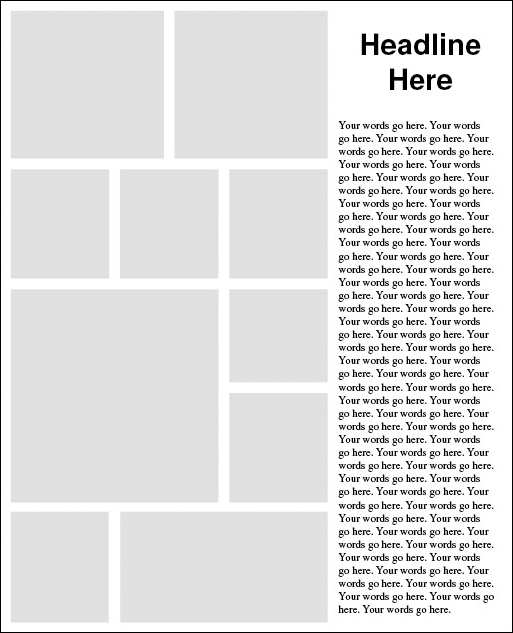 	F-1	F-2	F-3	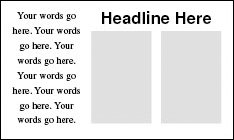 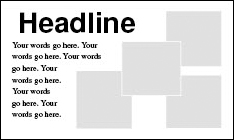 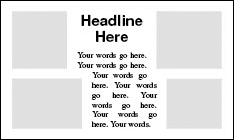 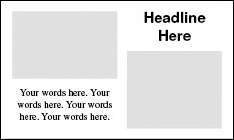 Full Page Ad (cont.)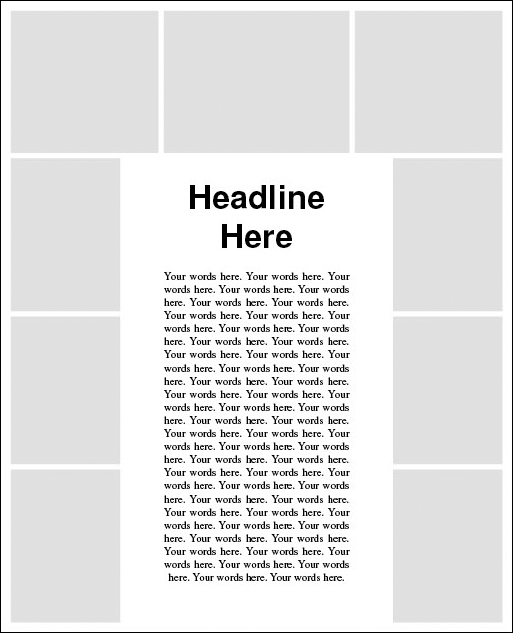 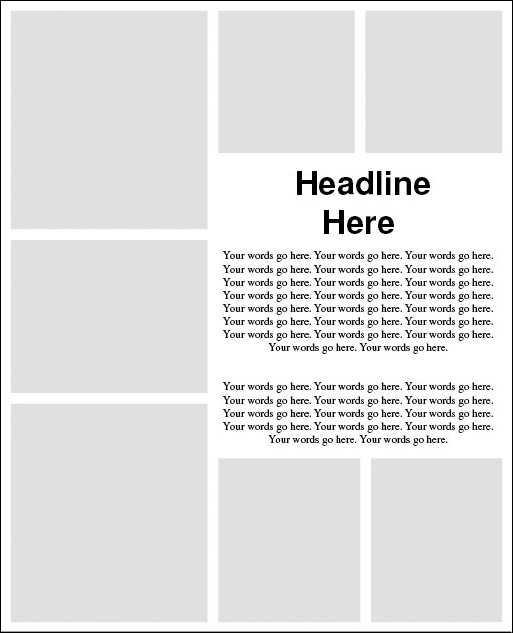 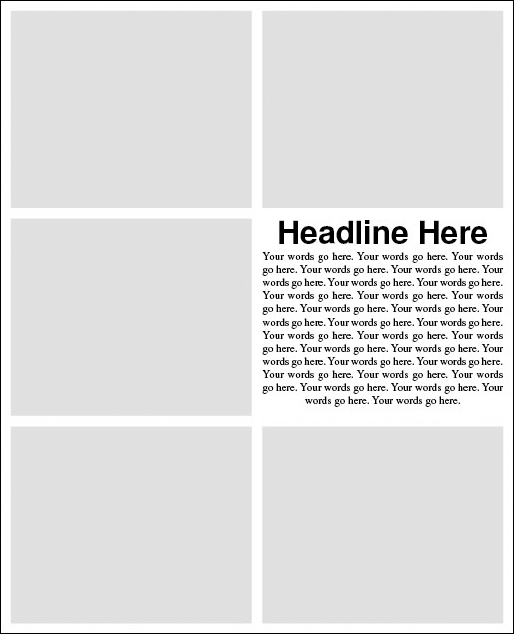 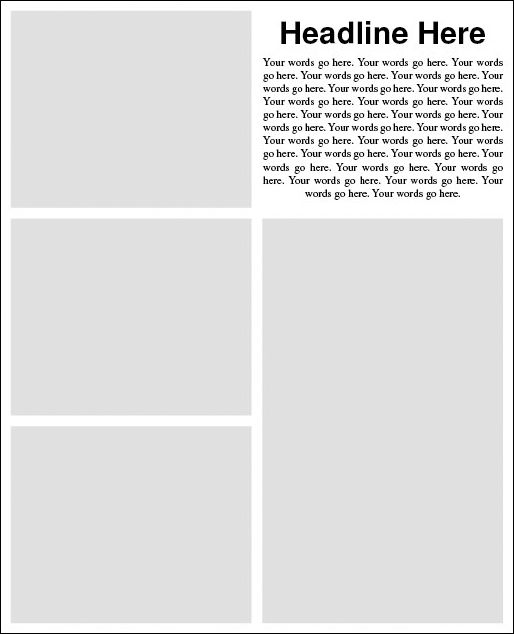 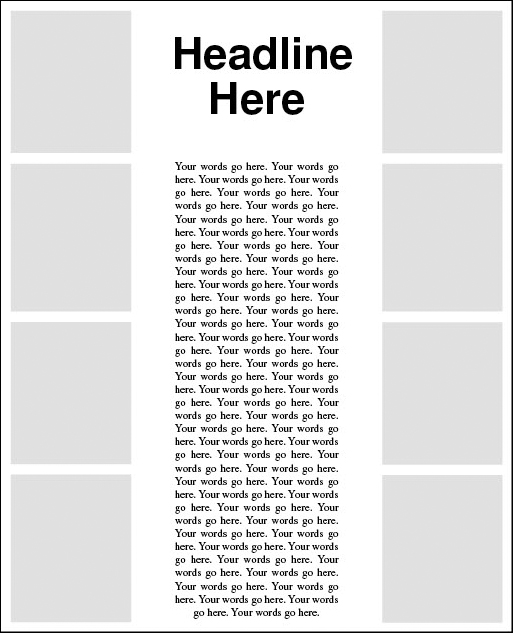 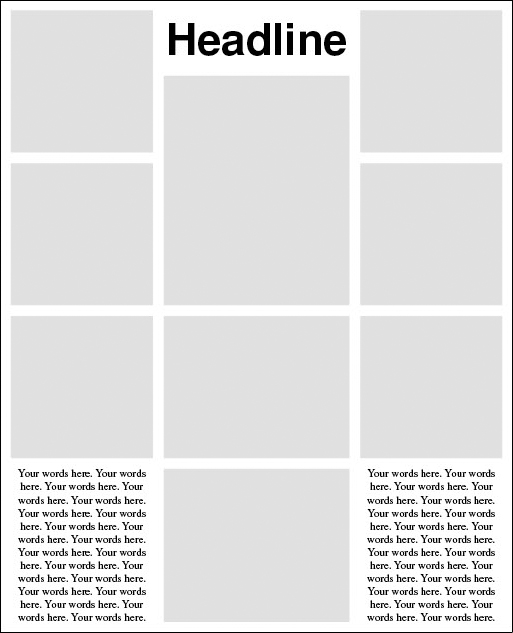 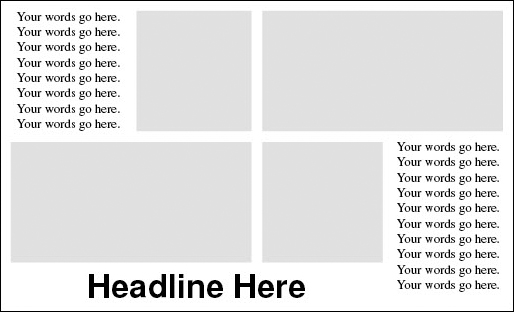 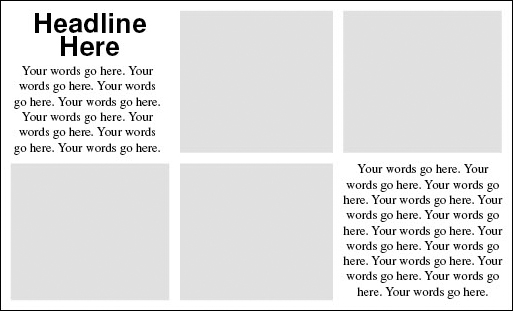 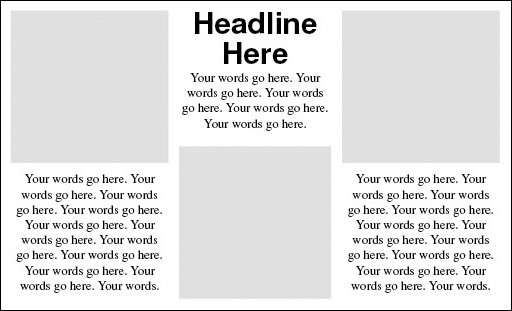 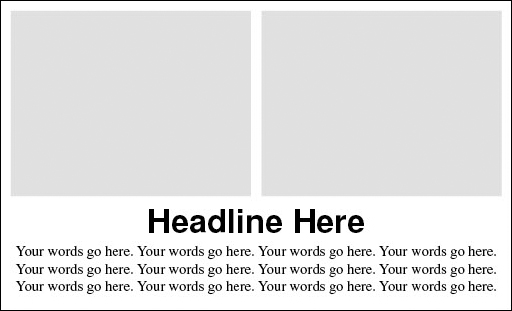 Ad Order FormPlease complete and return this advertising contract (or a copy of it) with payment and the photos and text for your ad.Parent/Purchaser’s Name 	Student’s Name 	Street Address 	City / State / Zip Code 		Daytime Phone 	Is this ad supposed to be kept confidential?	yes 	no	E-mail Address	I agree to the terms and guidelines stated in this contract: 							Customer Signature					DateInstructions for Ad SubmissionHalf Page AdsApproximate dimensions: 8 1/2˝ wide x 5˝ high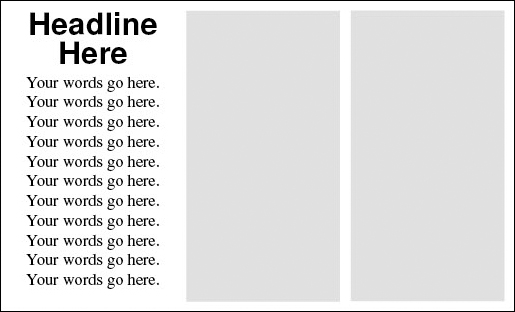 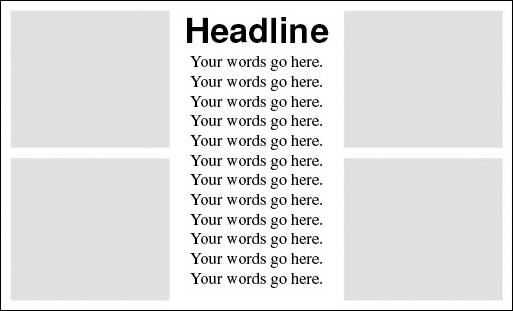 	H-1	H-2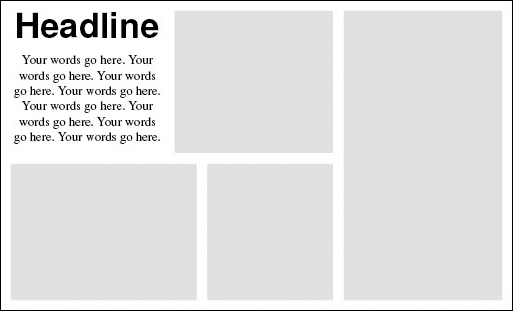 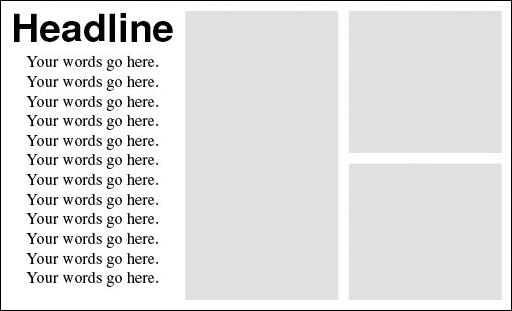 	H-1	H-2Quarter Page AdsApproximate dimensions: 4˝ wide x 5˝ high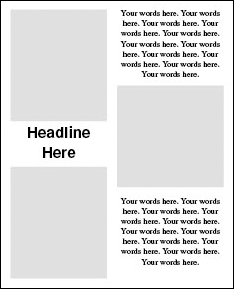 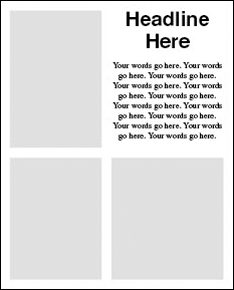 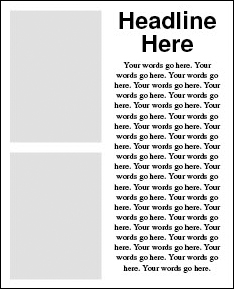 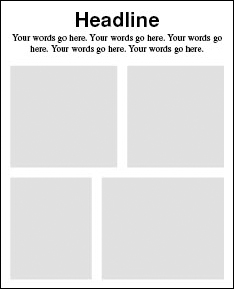 	Q-1	Q-2	Q-3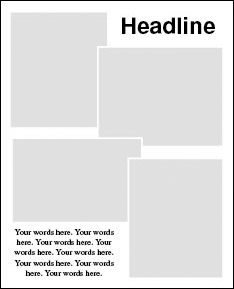 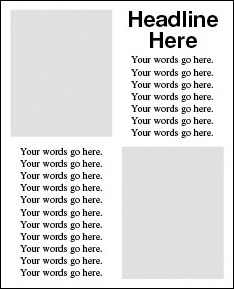 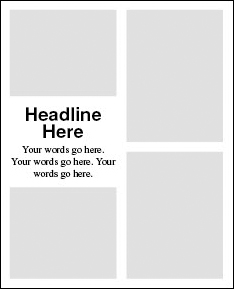 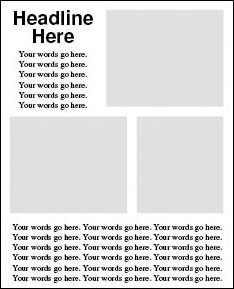 	Q-4	Q-5	Q-6Eighth Page AdsApproximate dimensions: 4˝ wide x 2 1/2˝ high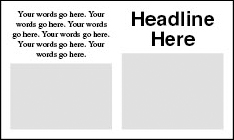 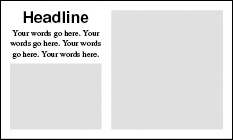 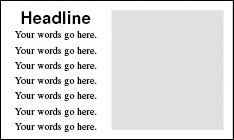 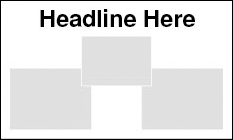 